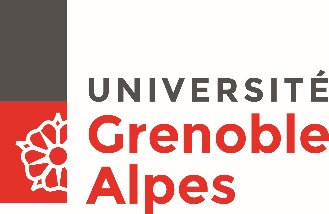 ANNEXE 4à l’arrêté portant organisation des élections des représentants des usagers au conseil de l’INSPEScrutin du mardi 17 décembre 2019DECLARATION INDIVIDUELLE DE CANDIDATURE(Il est recommandé d’utiliser un stylo bleu afin de pouvoir vérifier l’authenticité de la signature)Cette déclaration individuelle de candidature est à joindre à la liste de candidatures et à remettre impérativement avant le lundi 2 décembre 2019 à midi.Je soussigné(e) Madame – Monsieur(1)Nom d’usage : ........................................................................................................................................	Nom patronymique :................................................................................................................................	Prénom :..................................................................................................................................................	Date de naissance	Composante/Laboratoire : INSPEAdresse mail : ...................................................................................................................................................déclare me porter candidat(e) à un siège de représentant au conseil de l’INSPEdans le collège des usagerssur la liste présentée (1) / soutenue (1) par ……………………………………………………………………………………...		………………………………………………………………………………………………………………………………………en n°	 sur cette liste..Date	SignatureLe dépôt des candidatures est obligatoire. Lorsqu’elles sont adressées par lettre recommandée, la date limite de dépôt fixée ci-dessus correspond à la date de réception du courrier.(1) Rayer la mention inutile.